Název VZMR: Podpora a údržba QIČíslo veřejné zakázky: 52/2023Servisní smlouva(dále jen „Smlouva“)uzavřená dle ust. § 1746 odst. 2 zákona č. 89/2012 Sb., občanského zákoníkumeziSpolečnostísídlemIČOR-NEXT spol. s r.o.Hlinky 40/102, 603 00 Brno26284146DIČ:CZ62684146.zastoupenaIng. Petrem Moravcem, jednatelemSpolečnost zapsaná v OR u Krajského soudu v Brně, oddíl C , vložka 41856.(dále jen „Poskytovatel“)aSpolečnostíÚrazová nemocnice v Brněpříspěvková organizace Statutárního města BrnaPonávka 139/6, 602 00 Brno00209813sídlemIČDIČCZ00209813zastoupenaMUDr. Pavlem Pilerem, ředitelemOrganizace zapsaná v OR u Krajského soudu v Brně, oddíl Pr, vložka 1602(dále jen „Objednatel“)společně též jako „smluvní strany“1.Úvodní ustanovení1.1. Poskytovatel prohlašuje, že je odborně způsobilý poskytovat Služby v rozsahu uvedeném v tétoSmlouvě. Poskytovatel rovněž prohlašuje, že není předlužen a není mu známo, že by bylo vůči němuzahájeno insolvenční řízení. Dále prohlašuje, že vůči němu není v právní moci žádné soudní rozhodnutí,či rozhodnutí správního, daňového či jiného státního orgánu na plnění, které by mohlo být důvodemsoudní exekuce a disponuje dostatečnými zdroji pro plnění závazků plynoucích z této Smlouvy.2.Definice a výklad pojmů2.1.1 Akceptační řízení – postup sjednaný smluvními stranami v rámci řešení Požadavků Objednatele,na základě kterého Poskytovatel prokazuje, že je realizace Požadavku dokončena a splňujeAkceptační kritéria. Akceptační řízení je ukončeno podpisem „Akceptačního protokolu“.2.1.2 Customizace – úprava standardního chování Informačního systému dle požadavků či podnětůObjednatele, definovaná schválenou nabídkou Poskytovatele s popisem a návodem k použití;2.1.3 Helpdesk – webová aplikace určená jako jednotné místo pro hlášení Incidentů, a také pro zadávání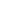 požadavků na Služby související s rozvojem Informačního systému a podnětů či dotazůObjednatele;2.1.4 Chyba – je zvláštní typ vady, která byla způsobena vlivem neodborné manipulace či svévolnéhopoškození ze strany Objednatele či osoby pověřené Objednatelem a k jejímu odstranění je třebasoučinnosti Poskytovatele. Účelně vynaložené náklady Poskytovatele spojené s odstraněním chybbudou Objednateli účtovány. Kategorizace Chyb, stejně jako sjednané doby pro jejich odstranění,je stejná jako u Vad:a) Chyba kategorie A,b) Chyba kategorie B,c) Chyba kategorie C.2.1.5 Incident - nefunkčnost Informačního systému nebo jeho části, která není zaviněna Poskytovatelemani Objednatelem, není Vadou ve smyslu Smlouvy a vzniká zaviněním třetí osoby či neočekávanouokolností (např. vyšší moc). Pro kategorizaci Incidentů se použijí stejná kritéria, jako u Vad:a) Incident kategorie A,b) Incident kategorie B,c) Incident kategorie C.2.1.6 Informační systém – informační systém QI.2.1.7 Koncový uživatel – je jakýkoli pracovník Objednatele, užívající v rámci plnění svých pracovníchpovinností Informační systém.2.1.8 Nedostupnost  – stav Informačního systému, kdy se do něj nepřihlásí žádný Koncový uživatel.2.1.9 Nouzový režim – řešení vad kategorie A, které zajistí Objednateli alespoň takový režim užíváníInformačního systému, kdy je Objednatel schopen plnit své závazky vůči třetím osobám a státu aInformační systém nevykazuje nadále charakteristiky vady kategorie A;2.1.10 Požadavek – návrh Objednatele na provedení Customizací.2.1.11 Repair Time – je „doba vyřešení Vady, Chyby a Incidentu“ a znamená dobu mezi časem odprokazatelného oznámení Vady, Chyby a Incidentu ze strany Objednatele Poskytovateli, a časemprokazatelného vyřešení Vady, Chyby a Incidentu Poskytovatelem.2.1.12 Response Time – je „doba reakce na Vadu, Chybu, Incidentu nebo Požadavek “ a znamená dobumezi časem prokazatelného nahlášení Vady, Chyby, Incidentu a Požadavku ze strany ObjednatelePoskytovateli, a časem prokazatelné reakce Poskytovatele na jejich oznámení. ReakcíPoskytovatele se rozumí kvalifikovaná reakce pracovníkem, který je kompetentní oznámenouudálost řešit, ne administrativní reakce (např. automatizované nebo jiné potvrzení přijetí oznámení).2.1.13 SLA (Service Level Agreement) – dohoda o úrovni služeb servisní podpory mezi Poskytovatelema Objednatelem, zejména o rozsahu údržby a zálohování Informačního systému, způsobu řešenípožadavků Objednatele a stanovení Repair Time a Response Time.2.1.14 Služby – veškeré služby poskytované Poskytovatelem dle této Smlouvy, zejména pak:a) Služba údržby Informačního systému a řešení a odstraňování Vad, Chyb a Incidentů v rozsahusjednaného SLA;b) Služba podpory provozu, užívání a rozvoje Informačního systému;c) Další služby související s užíváním Informačního systému na vyžádání Objednatele.2.1.15 Vada - je rozpor mezi vlastnostmi Informačního systému (nebo jeho samostatné dílčí části) avlastnostmi popsanými v této Smlouvě, Implementačním projektu nebo Dokumentaci. Vady se dlezávažnosti dělí na kategorie následovně:Strana 2 (celkem 13)KategorieVadyPopisA (kritická)Událost v QI, která je zásadní pro činnost zadavatele,nelze pokračovat v činnosti systému nebo jeho části a neník dispozici žádné dočasné řešení problému, zejména sejednáonefunkčnostžádankovéhosystému,objednávkového systému, nemožnost provést některou zčástí uzávěrkových prací nebo nesprávnost výkazůzasílaných zřizovateli.B (závažná)C (běžná)Událost, kdy je důležitá funkcionalita QI nečinná, jejíčinnost není možné nahradit jinou funkcionalitou QI aneexistuje náhradní řešení.Znamená událost, která je vážná, avšak nikoli kritickánebo závažná, kdy je některá z důležitých funkcionalit QInedostupná nebo pracuje chybně, je však možné jinahradit jiným doporučeným způsobem.3.Předmět SmlouvyPoskytovatel se zavazuje poskytovat služby podpory a údržby dodaného Informačního systému QIv rozsahu Evidenčního listu, který je nedílnou přílohou této Smlouvy.3.1. Poskytovatel se zavazuje poskytovat Objednateli:3.1.1 Službu údržby Informačního systému:a) Podpora a údržba programových úprav - garance průběžné podpory a údržby programovýchúprav (zejména převod programových úprav do nových verzí systému).b) Zajištění správného a stabilního fungování systému Informačního systému po celou dobu 4let, zejména v souvislosti s úpravami a rozvojem programového vybavení QI prováděnéhojeho výrobcem, společností QI Group a.s.;c) Provádění uživatelských úprav systému dle uživatelských požadavků;d) Provozování Helpdesku pro zadávání a řešení nahlášených incidentů, tj. dotazů, problémů,objednávek a podnětů;e) Prioritní řešení Vad, Chyb a Incidentů dle uvedených parametrů SLA;f) Prioritní řešení požadavků Zadavatele na rozvoj IS dle uvedených parametrů očekávanéhorozvoje;g) Poskytnutí součinnosti při řešení chyb, kde není zřejmé, zdali se jedná o chybu programovou,databáze nebo systémové infrastruktury;h) Opravy programových chyb (jedná se o chyby aplikace);i) Zajištění dodávky oprav, updatů, upgradů a nových verzí Informačního systému s asistenčníslužbou při jejich instalaci a implementaci, seznámení uživatelů systému se změnami;j) Průběžné proškolování zaměstnanců Zadavatele s vlastnostmi a nastavení systému dlepožadavku Zadavatele.3.1.2 Službu podpory Informačního systému:a) Zajištění plného souladu informačního systému s platnou legislativou České republiky pocelou dobu 4 let ve všech využívaných částech informačního systému QI, a to včetně zajištěnílegislativní podpory pro příspěvkové organizace tak, aby mohla být dodržena veškerá zákonnáStrana 3 (celkem 13)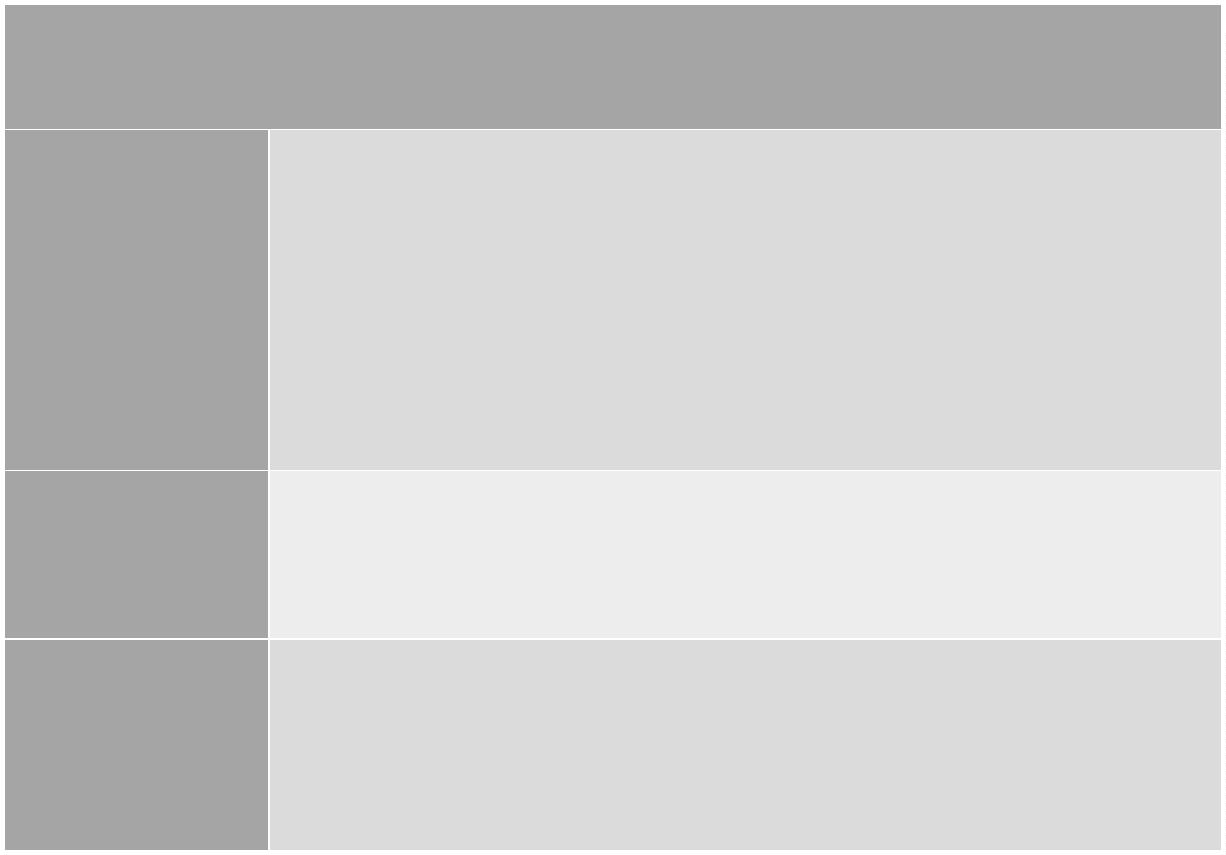 povinnost týkající se dat evidovaných v informačním systému, včetně odesílaných výkazůzřizovateli, a to nejpozději dnem účinnosti legislativních změnb) Opravy programových chyb (jedná se o chyby aplikace, nikoliv systémové infrastruktury) vceně službyc) Zajištění - zprístupnění updatů, upgradů a nových verzí systému QI v ceně služby3.2. Objednatel se zavazuje poskytnout Poskytovateli součinnost sjednanou v této Smlouvě a uhradit cenuza Služby poskytované na základě této Smlouvy ve výši a za podmínek sjednaných dále v této Smlouvě.3.3. Místem plnění je sídlo Objednatele (dále jen „místo plnění“).4.Ujednání o kvalitě služeb (SLA)4.1. Rozsah služebPopis službyPodpora a údržba programových úpravpožadovaný rozsahBez omezení hodinOpravy programových chyb (odezva dle Bez omezení hodindůležitosti požadavku)Součinnost při řešení ostatních chyb (odezva Bez omezení hodindle důležitosti požadavku)Úpravy v souvislosti s legislativními změnami Bez omezení hodinAsistence upgrade a update aplikačního Bez omezení, min. 1x ročněvybavení4.2. Response Time, Repair Time4.2.1 Poskytovatel se zavazuje řešit Vady, Chyby a Incidenty, které byly způsobeny jakoukoliv částíInformačního systému.4.2.2 Poskytovatel se zavazuje řešit a odstraňovat Vady, Chyby, Incidenty a Požadavky a dodržovatnásledující termíny počítané od okamžiku oznámení:Typ VadyReakční doba, doba odezvy Doba řešení, Doba odstranění vad,chyb, incidentů (Repair Time) do(Response Time) doA (kritická)B (závažná)C (běžná)24 hodin24 hodin24 hodin48 hodin5 pracovních dnů10 pracovních dnů nebo dle dohodyStrana 4 (celkem 13)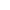 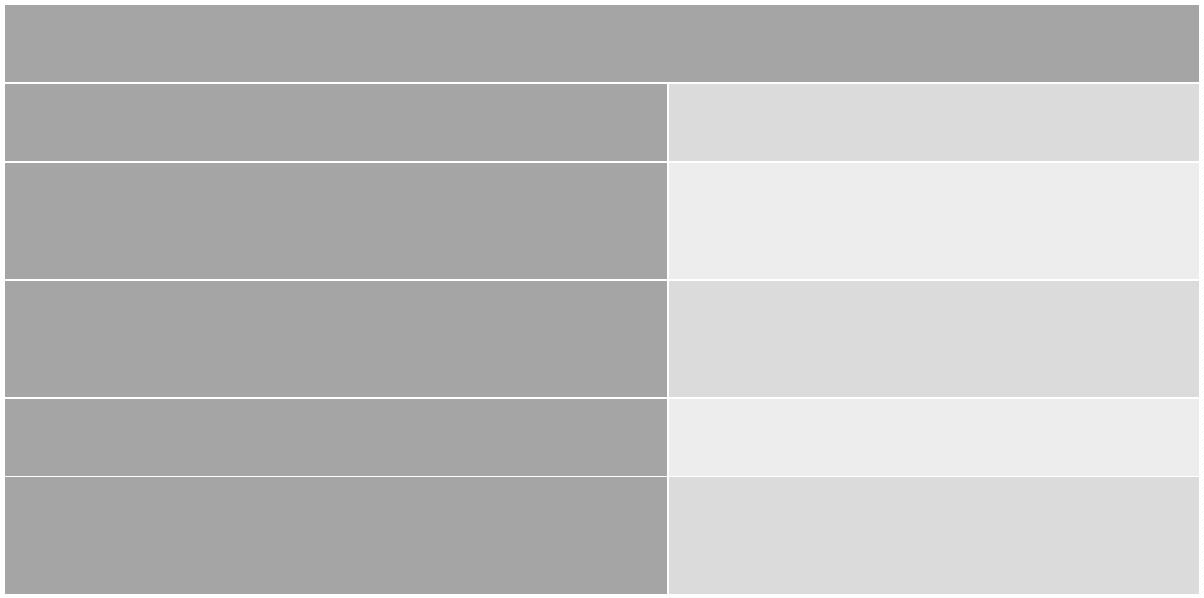 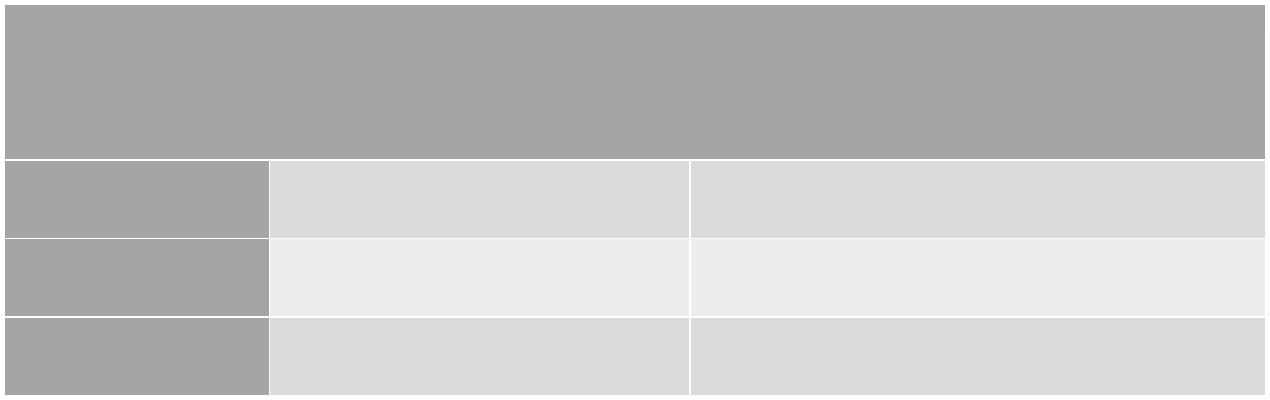 4.2.3 Kategorizace vadKategorie Vady PopisA (kritická)Událost v QI, která je zásadní pro činnost zadavatele, nelzepokračovat v činnosti systému nebo jeho části a není kdispozici žádné dočasné řešení problému, zejména se jedná onefunkčnost žádankového systému, objednávkového systému,nemožnost provést některou z částí uzávěrkových prací nebonesprávnost výkazů zasílaných zřizovateli.B (závažná)C (běžná)Událost, kdy je důležitá funkcionalita QI nečinná, její činnostnení možné nahradit jinou funkcionalitou QI a neexistujenáhradní řešení.Znamená událost, která je vážná, avšak nikoli kritická nebozávažná, kdy je některá z důležitých funkcionalit QInedostupná nebo pracuje chybně, je však možné ji nahraditjiným doporučeným způsobem.4.2.4 Oznamovat Vady, Chyby a Incidenty jsou oprávněny osoby za Objednatele, které jsou uvedenyv této Smlouvě v Příloze. Objednatel je povinen oznámit změny těchto osob, a to prostřednictvímHelpdesku.4.2.5 Přístup na Hotline prostřednictvím telefonického kontaktu je omezen na pracovní dny a dobu od08:00 do 16:00 hod.4.2.6 Běh lhůt, ve kterých je Poskytovatel povinen reagovat (Response Time) na Vady, Chyby, aIncidenty, popř. je odstranit (Repair Time), počíná běžet okamžikem nahlášení v pracovní dny mezi8:00 a 16:00, jinak v 8:00 následujícího pracovního dne. Pokud byly Chyby, Vady a Incidentynahlášeny v době pracovního volna, pracovního klidu nebo státem stanovených svátků, počítají selhůty od 8:00 následujícího pracovního dne.4.2.7 Do doby vyřešení Vady, Chyby a Incidentu se nezapočítává:a) prodlení v komunikaci prokazatelně zaviněné Objednatelem, evidované v systému Helpdesk nebokomunikací pomocí e-mailu v případě, že je Helpdesk nefunkční;b) prodlení v komunikaci se třetími stranami a v jejich součinnosti prokazatelně zaviněné těmitostranami (dodavateli okolních subsystémů, HW a jiných SW), pokud jde o subsystémy, kterésouvisejí s provozem Informačního systému a nejsou v odpovědnosti Poskytovatele;c) posun času řešení na základě písemného rozhodnutí o tomto posunu Objednatelem a čas, potřebnýna poskytnutí nezbytné součinnosti ze strany Objednatele, ke které byl Poskytovatelem Objednatelpísemně (také emailem) vyzván.4.3. Postup odstranění Chyb, Vad a Incidentů:4.3.1 Chyby, Vady a Incidenty, jejich výskyt, způsob řešení a termíny zaznamenání a vyřešení, jak jsouuvedeny níže, jsou oběma smluvními stranami zaznamenávány v Helpdesku.4.3.2 Kategorizaci Vady, Chyby či Incidentu provádí Objednatel. Objednatel je rovněž oprávněn stanovitpriority řešení s tím, že Poskytovatel má právo odmítnout prioritní řešení, pokud řádně a ve lhůtěStrana 5 (celkem 13)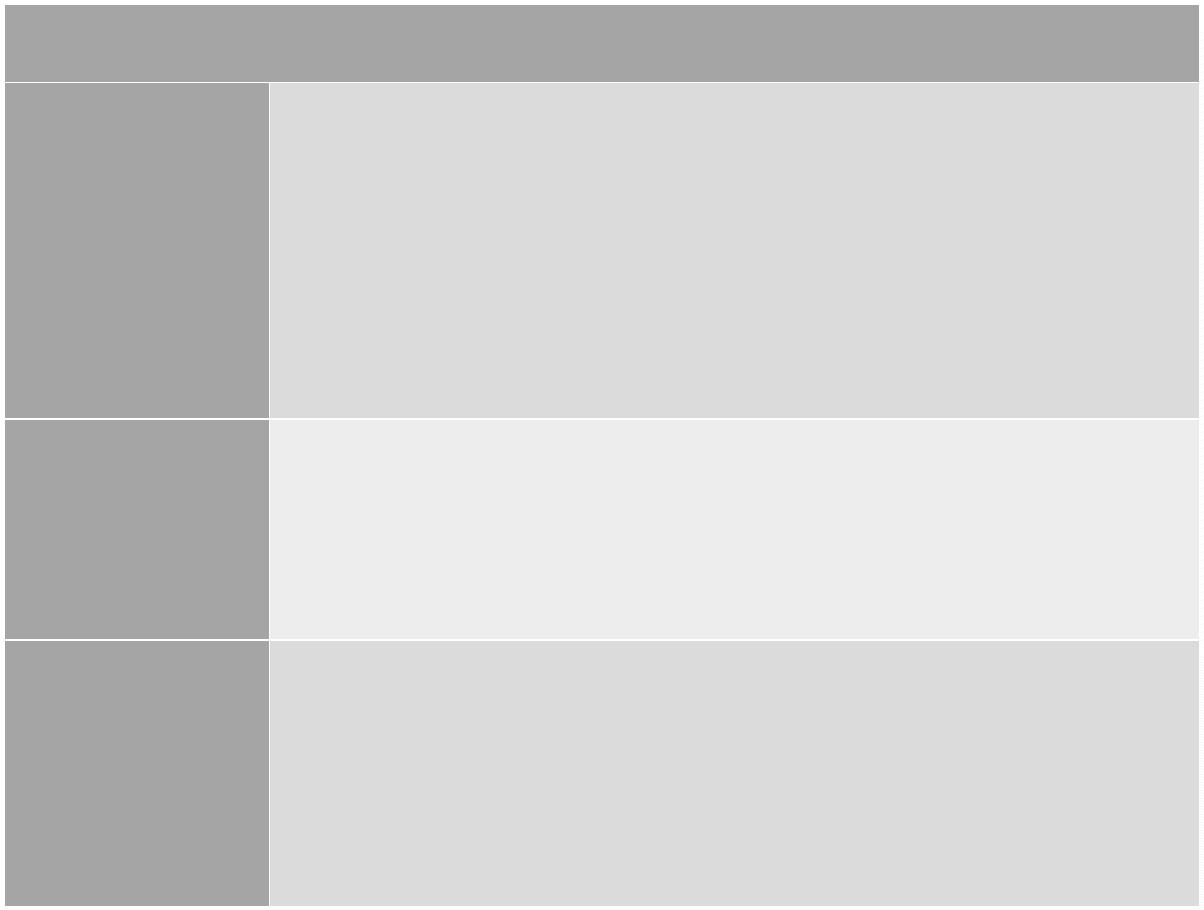 dle 4.2.2 odůvodní nemožnost prioritního řešení.4.3.3 V případě, kdy není Helpdesk funkční, je Objednatel oprávněn Vadu, Chybu a Incident oznámit e-mailem nebo hlásit na telefonní číslo hotline Poskytovatele s tím, že Poskytovatel poté bezzbytečného odkladu zaznamená toto oznámení do Helpdesk, přičemž uvede, že se jedná o oznámenídodatečné a obě strany si v Helpdesk potvrdí původní čas (e-mailového, telefonického) přijetíoznámení.44444.3.4 Poskytovatel má povinnost provést verifikaci, zda jde o Vadu, Chybu nebo Incident a verifikacikategorizace a má právo reklamovat klasifikaci Vady, Chyby nebo Incidentu stanovenouObjednatelem. V případě, kdy Poskytovatel reklamuje klasifikaci, pak je povinen odůvodnit tutoreklamaci a prokázat odůvodněnost překlasifikace..3.5 Objednatel připouští postupné řešení Vad, Chyb a Incidentů, a to tak, že z kategorie A je možnépomocí Nouzového režimu navrženého Poskytovatelem ve sjednané době snížit kategorizaci na Ba obdobně i z B na C, takové řešení je však podmíněno souhlasem Objednatele zaznamenaným vsystému Helpdesk..3.6 Poskytovatel nenese odpovědnost za věcnou a obsahovou správnost dat, zadaných Koncovýmiuživateli. Do času dle sjednaných SLA se nezapočítává čas potřebný na nezbytnou obnovu neboopravu chybných nebo nedostupných dat, pokud tuto chybovost dat nebo jejich nedostupnostnezpůsobil Poskytovatel..3.7 Objednatel má povinnost ověřit vyřešení Vady, Chyby a Incidentu a v případě nesouhlasu s tímtořešením předloží reklamaci. Tato reklamace obnovuje řešení požadavku Objednatele na odstraněníVady, Chyby či Incidentu. Do celkového času řešení se doba od předání řešení do předání reklamacenezapočítává..3.8 Na způsobu řešení a eventuální změně lhůty vyřešení Vady, Chyby a Incidentu se Poskytovatel aObjednatel mohou v konkrétním případě dohodnout jinak, vždy však zápisem v systému Helpdeskua oprávněnými osobami obou smluvních stran.4.4. Způsob řešení Požadavků Objednatele:4.4.1 Objednatel je oprávněn zadat Poskytovateli Požadavek formou zápisu do Helpdesk oprávněnouosobou Objednatele:PožadavekDoba řešeníPřevzetí požadavku (reakční doba)Písemné sdělení navrhovaného termínu a návrhu3 pracovní dnyřešení (u požadavků na úpravu v rozsahu větším 5 pracovních dnůnež 10 hod včetně návrhu objednávky)Odsouhlasení termínu a návrhu řešení zástupcemzadavatele5pracovních dnůPředání otestované realizace požadavkudle odsouhlaseného termínu4.4.2 Poskytovatel má právo si vyžádat od Objednatele nezbytné konzultace k vysvětlení specifikacePožadavku, na jehož základě vypracuje Poskytovatel nabídku na dílo (návrh realizace), kterou předáObjednateli formou zápisu do Helpdesku a která bude obsahovat zejména tyto části:a) specifikace Požadavku,b) popis řešení,c) požadavky na součinnost Objednatele,Strana 6 (celkem 13)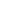 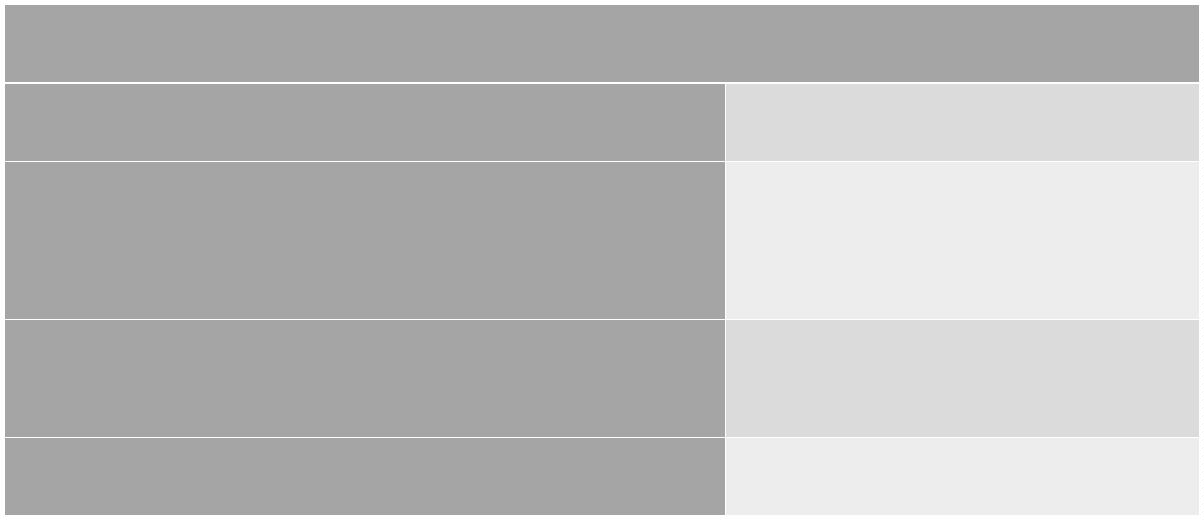 d) termín realizace,e) způsob předání a akceptační kritéria,f) cena realizace;g) zadání objednávky Objednatele:4.4.3 Objednatel předloženou nabídku posoudí a v případě souhlasu potvrdí objednávku vystavenímobjednávky na dílo Poskytovateli dle nabídky a následně zápisem oprávněnou osobou v Helpdesku.4.4.4 Poskytovatel je povinen zahájit plnění v okamžiku potvrzení objednávky ze strany Objednatele vsystému Helpdesk. V případě, že nedojde k předání objednávky na dílo a potvrzení objednávky vHelpdesku, pak toto nezakládá na straně Objednatele žádnou předsmluvní odpovědnost ve smysluobčanského zákoníku.444.4.5 Poskytovatel zdokumentuje postup řešení a zápisem v Helpdesku provede oznámení o ukončenířešení a vyzve Objednatele zápisem v Helpdesku k zahájení Akceptačního řízení, pokud Požadavekpodléhá akceptaci, a to v souladu s akceptačním postupem dle této Smlouvy..4.6 Objednatel bez zbytečného odkladu zahájí akceptační řízení, v rámci kterého zejména posoudí mírusplnění Akceptačních kritérií Požadavku v součinnosti s Poskytovatelem a existenci případnýchVad..4.7 V případě úspěšné akceptace oprávněná osoba Objednatele potvrdí akceptační protokol formouzápisu v Helpdesku.5.Další práva a povinnosti smluvních stran5.1. Součinnost Objednatele5.1.1 Objednatel je povinen poskytnout Poskytovateli nezbytnou součinnost uvedenou v této Smlouvě.Smluvní strany mohou další nezbytnou součinnost Objednatele sjednat v rámci řešení PožadavkůObjednatele dle čl. 4 Smlouvy.5.2. Povinnosti Objednatele5.2.1 Objednatel se zavazuje umožnit určeným pracovníkům vzdálenou správu Informačního systémupomocí technických prostředků a postupů určených Objednatelem., Poskytovatel dodá objednatelijmenný seznam pracovníků poskytovatele (viz Příloha této smlouvy), kteří budou do Informačníhosystému vzdáleně přistupovat, vč. rolí (tj. určení ke které části (moduly) Informačního systému majíprávo administrovat).Poskytovatel rovněž určí odpovědnou osobu (garanta přístupových práv za Poskytovatele), který jeza stranu poskytovatele odpovědný za přidělování přístupových práv a správu a údržbu jmennéhoseznamu oprávněných pracovníků (viz Příloha této smlouvy).5.2.2 Objednatel se zavazuje umožnit vzdálené monitorování Informačního systému Poskytovatelem nazákladě předem dohodnutého postupu a technického provedení.5.2.3 Objednatel se zavazuje v rámci realizace Služeb dle této Smlouvy, že umožní vozidlům pracovníkůPoskytovatele bezplatný vjezd a parkování v areálu Objednatele.5.3. Bezpečnost a ochrana zdraví při práci5.3.1 Objednatel je povinena) informovat Poskytovatele a všechny pracovníky Poskytovatele o bezpečnostních rizicích v místěplnění, které se týkají oblasti bezpečnosti a ochrany zdraví při práci;b) informovat Poskytovatele bez zbytečného odkladu o vzniku nových bezpečnostních rizik v místěplnění a vyvinout veškeré úsilí pro zajištění bezpečného, nezávadného a zdraví neohrožujícíhoprostředí pro všechny pracovníky Poskytovatele.5.3.2 Poskytovatel odpovídá za škody na majetku a/nebo zdraví, které vzniknou tím, že PoskytovatelStrana 7 (celkem 13)poruší povinnosti v oblasti bezpečnosti a ochrany zdraví při práci.6.Cena a platební podmínky6.1. Cena Služeb PoskytovateleCena Služeb dle této Smlouvy se sjednává takto:Cena plnění dle bodu 3.1.1. Služba údržby – 100 000,00 Kč/rok bez DPHCena plnění dle bodu 3.1.2 Služba podpory – 145 000,00 Kč/rok bez DPHDaňový doklad (faktura) bude vystavena vždy ke dni počátku ročního období poskytování servisu, tj. první kedni účinnosti Smlouvy se splatností třicet (30) dnů. Nebude-li faktura obsahovat některou náležitost nebo budeobsahovat chyby, je objednatel oprávněn fakturu vrátit poskytovateli k provedení opravy, aniž by se objednateldostal do prodlení s placením. Lhůta splatnosti počíná běžet ode dne doručení opravené faktury.6.2. Cena ad-hoc požadavkůSmluvní strany si ujednaly, že pro stanovení ceny požadavků nad rámec paušálního plnění budou používánytyto sazby:sazba za celodenní prácihodinová sazba prácecena za strávený čas na cestěcena za ujetý kilometr12 800,00 Kč/den bez DPH nebo1 800,00 Kč/hod. bez DPH;0,00 Kč/15 min. bez DPH0,00 Kč/km bez DPHDaňový doklad (faktura) bude vystavena nejpozději do 5. dne následujícího měsíce se splatností třicet (30)dnů. Podkladem pro fakturaci bude servisní protokol o provedených úkonech podepsaný oprávněnými zástupciobou smluvních stran. Tento protokol bude nedílnou součástí faktury a bez jeho připojení nebude fakturaposkytovateli proplacena. Nebude-li faktura obsahovat některou náležitost nebo bude obsahovat chyby, jeobjednatel oprávněn fakturu vrátit poskytovateli k provedení opravy, aniž by se objednatel dostal do prodlenís placením. Lhůta splatnosti počíná běžet ode dne doručení opravené faktury.7.Odpovědnost za škodu, sankce7.1. Odpovědnost za škodu7.1.1 Poskytovatel odpovídá za škodu způsobenou porušením povinnosti dle této Smlouvy či ze zákona.7.1.2 Smluvní strany se zprostí povinnosti k náhradě škody, zabránila-li jim ve splnění povinností z tétoSmlouvy dočasně nebo trvale mimořádná nepředvídatelná a nepřekonatelná překážka vzniklánezávisle na jejich vůli (§ 2913 občanského zákoníku); nastane-li taková překážka, je smluvnístrana povinna toto bez zbytečného odkladu písemně oznámit druhé ze smluvních stran, stejně takjako její odpadnutí.7.2. Smluvní pokuty7.2.1 Poskytovatel se zavazuje pravidelně čtvrtletně vyhodnocovat kvalitu poskytovaných služebporovnáním dohodnutého a skutečného termínu řešení vad, chyb, incidentů a požadavků aseznamovat s výsledky takového vyhodnocení Objednatele. V případě neplnění této metriky budeObjednatel požadovat:a) Neplnění termínu řešení u více jak 10% požadavků – sleva 10% z ceny služby za dané čtvrtletí;b) Neplnění termínu řešení u více než 20% požadavků – sleva 20% z ceny služby za dané čtvrtletí;c) Neplnění termínu řešení u více než 50% požadavků – sleva 50% z ceny služby za dané čtvrtletí.Strana 8 (celkem 13)8.Doba trvání a účinnost Smlouvy8.1. Doba trvání Smlouvy8.1.1 Tato Smlouva se sjednává na dobu určitou, a to na dobu 4 let od účinnosti této smlouvy.8.1.2. Tato Smlouva zaniká:a. písemnou dohodou smluvních stran;b. výpovědí bez udání důvodu s 1 měsíční výpovědní lhůtou, která začíná běžet prvním dnem měsícenásledujícího po doručení výpovědi druhé smluvní straně neboc. odstoupením od Smlouvy v případech stanovených zákonem.9.Závěrečná ustanovení999.1. Smluvní strany si dohodly, že vztah vzniklý ze Smlouvy se řídí ustanoveními zákona č. 89/2012 Sb.,občanského zákoníku..2. Smluvní strany se dohodly, že spory z této Smlouvy, které se nepodařilo odstranit vzájemným jednáním,předloží k rozhodnutí věcně příslušnému soudu..3. Tato Smlouva je vyhotovená ve 3 vyhotoveních, všech s platností originálu, z nichž 2 exempláře obdržíobjednatel a jeden exemplář obdrží poskytovatel. Tato Smlouva může být měněna a doplňována pouzepo dohodě stran formou písemných dodatků, popř. jiným postupem dle Smlouvy.9.4. V případě, že v Licenční smlouvě jsou sjednána práva a povinnosti Poskytovatele nebo Objednateleodlišně od této Smlouvy (např. povinnosti součinnosti ze strany Objednatele, výluky a omezeníodpovědnosti Poskytovatele), má přednost obsah této Smlouvy a práva a povinnosti v této Smlouvěuvedené.9.5. Pokud nebylo v této smlouvě ujednáno výslovně jinak, nepřihlíží se v právních vztazích založenýchtouto Smlouvou k jakýmkoliv zvyklostem a zavedené praxi stran, ani k obchodním zvyklostem a rovněžse při výkladu této Smlouvy nepřihlíží k předchozí ústní, písemné či elektronické komunikaci, kteráproběhla před uzavřením této Smlouvy.9.6. Smluvní strany si dohodly, že ani jedna strana není oprávněna postoupit Smlouvu, tzn. převést jakopostupitel svá práva a povinnosti ze Smlouvy nebo z její části třetí osobě, a to bez písemného souhlasudruhé smluvní strany.9.7. V případě, že by některé ustanovení Smlouvy bylo nebo se v budoucnu stalo z jakýchkoliv důvodůneplatné, nezpůsobuje neplatnost ostatních částí Smlouvy. Smluvní stany se zavazují bezodkladněnahradit po vzájemné dohodě toto ustanovení jiným, odpovídajícím svým obsahem účelu zrušenéhoustanovení.9.8. V případě, že se na tuto smlouvu vztahuje povinnost uveřejnění v Registru smluv, Objednatelbezodkladně po uzavření této smlouvy odešle smlouvu k řádnému uveřejnění do registru vedeného MVČR. O uveřejnění smlouvy bude druhá smluvní strana informována prostřednictvím datové schránky,kdy obdrží zprávu o zveřejnění přímo z Registru smluv. Tato smlouva nabývá platnosti okamžikemjejího podepsání poslední ze smluvních stran a účinnosti dnem jejího uveřejnění v Registru smluv.Smluvní strany berou na vědomí, že nebude-li smlouva zveřejněna ani 90 den od jejího uzavření, jenásledujícím dnem zrušena od počátku s účinky případného bezdůvodného obohacení.Strana 9 (celkem 13)9.9. Smluvní strany prohlašují, že si tuto Smlouvu před jejím podpisem přečetly, že byla uzavřena povzájemném projednání podle jejich pravé a svobodné vůle, určitě, vážně a srozumitelně.Přílohy: Příloha č. 1 Evidenční list Podpora a údržba QIV Brně dne 10.01.2024V Brně dne dle el. podpisu16:48:22 +01'00'…………………………………..Objednatel……………………PoskytovatelStrana 10 (celkem 13)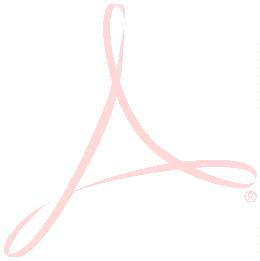 Příloha č. 3 Evidenční list Podpora a údržba QIVZMR 52/2023 Podpora a údržba QIEVIDENČNÍ LIST LICENČNÍCH MODULŮKód obchodní jednotkyNázev obchodní jednotkyPočet licencí1.C02.007.00.D04.001.00.D04.002.00.D04.004.01.D01.001.00.D01.002.00.D01.006.00.D01.003.00.A03.003.00.D01.010.00.D01.004.01.D01.012.00.C02.015.00.C02.008.00.C02.017.00.C01.004.00.C02.019.00.C02.002.00.C01.003.00.C01.005.00.C01.002.00.C02.005.00.C05.001.00Nabídky vydané161145341122524211211151111111111111111111111Podvojné účetnictvíDefinovatelné účetní sestavyDefinovatelný výkaz cash flow (CZ)FinanceZávazkyPokladnySpráva bankovních účtůKomunikace s finančními institucemiTvorba upomínek a penalizacíDPH (CZ)Odsouhlasení závazkůObjednávky vydanéObjednávky přijatéAutomatická tvorba objednávek vydanýchObchodní případyRezervace a blokace zbožíCeníky a slevyObchodní partneřiEvidence požadavků obchodních partnerůDirect mailDodavatelské katalogy zbožíSkladyStrana 11 (celkem 13)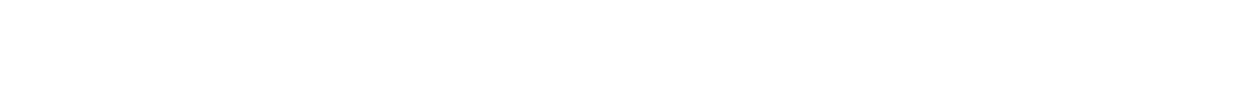 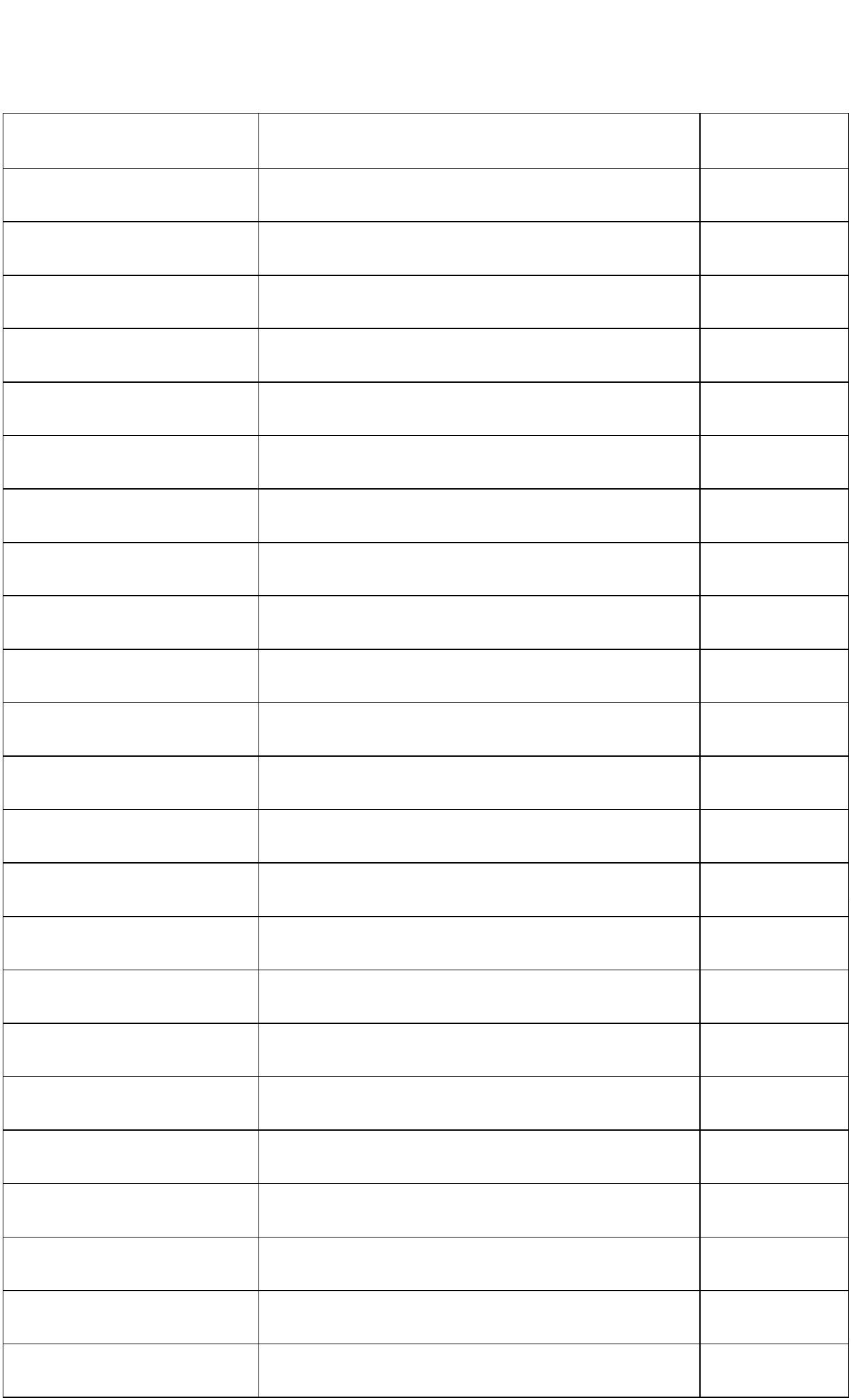 1111111111111111111111111111.C02.023.00.C02.024.00.005.008.00.C05.006.00.B01.001.00.B01.005.00.D03.001.00.D03.002.00.D03.005.00.D03.004.00.D03.006.00.D03.010.00.A01.002.00.D03.015.00.A02.002.00.C02.001.00.A01.003.00.D04.007.00.B01.002.00.D01.020.01.A02.004.00.D03.003.00.D03.007.00.C02.010.00.C02.016.00.C02.014.00.C05.009.00.D01.005.00Evidence zápůjček11122122111111206111112111112Reklamace a zárukyTisk štítků s čárovým kódemKonsignační skladyOsobyOchranné a pracovní pomůckyZákladní majetekZákladní majetek krátkodobýVýpočet odpisůÚčtování majetkuZákladní inventarizaceRozšířená inventarizaceModifikace vzhledu formulářůObecný číselník SKPPřístup uživatele k aplikačnímu serveruZákladní prodej a nákupModifikace vzhledu tiskůRozpočtyOrganizační a řídicí strukturaImport kurzového lístku (CZ)Přístupová právaZákladní majetek dlouhodobýUmístění majetkuRámcové objednávky přijatéRámcové objednávky vydanéNabídky přijatéRozlišovací atributy u zbožíZápočty pohledávek a závazkůStrana 12 (celkem 13)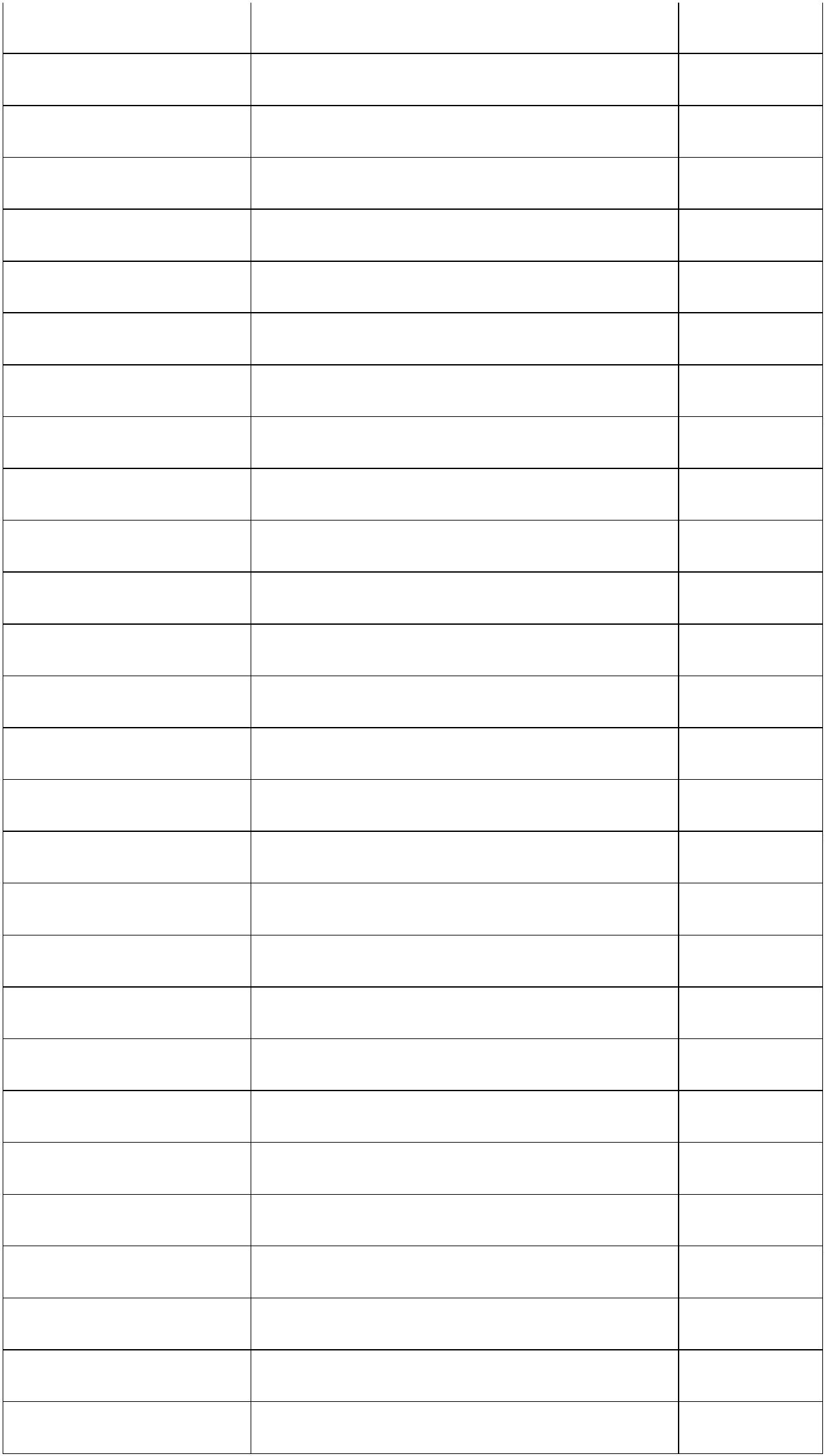 1111111111.C05.002.00.C01.006.00.C05.004.00.C02.018.00.C02.012.00.D03.008.00.D04.006.00.D01.016.00.A03.007.00.D04.009.01Skladové pozice111551111Platební morálka odběratelůHromadné akce se skladovými dokladyNákupní smlouvyInterní objednávky přijaté a vydanéHromadné změny majetkuRozpouštění a přeúčtování nákladůOpravné položky a odpisy pohledávekČeské bankyÚčetnictví pro neziskové a příspěvkovéorganizace (CZ)12411.B05.002.00.C05.003.00Správa dokumentůAutomatická tvorba skladových dokladůStrana 13 (celkem 13)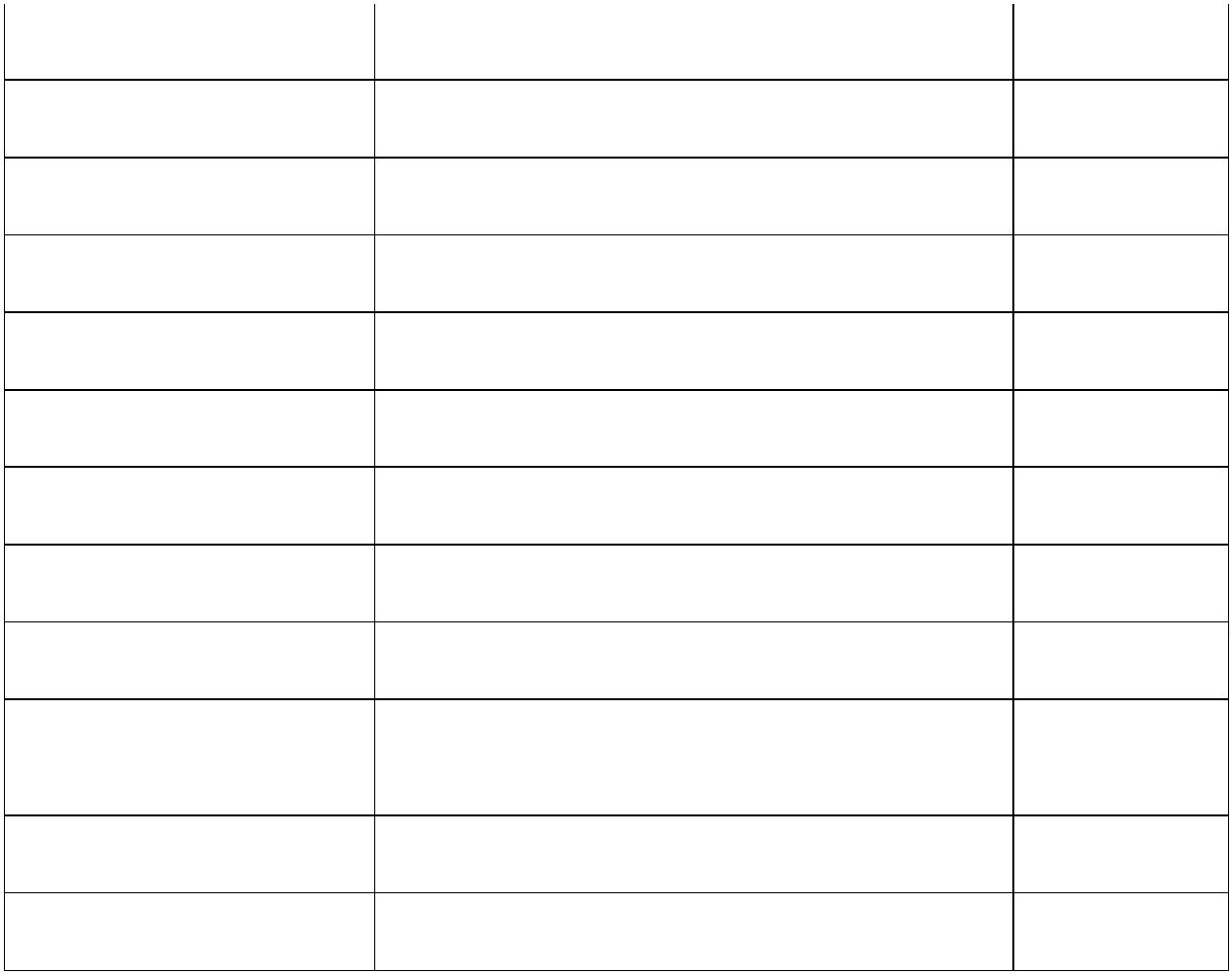 